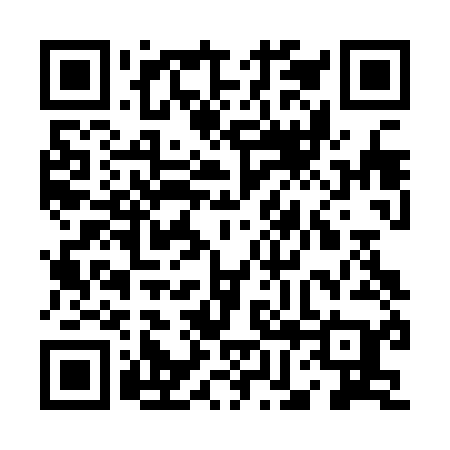 Ramadan times for Archer Beck, UKMon 11 Mar 2024 - Wed 10 Apr 2024High Latitude Method: Angle Based RulePrayer Calculation Method: Islamic Society of North AmericaAsar Calculation Method: HanafiPrayer times provided by https://www.salahtimes.comDateDayFajrSuhurSunriseDhuhrAsrIftarMaghribIsha11Mon4:564:566:3612:214:086:086:087:4812Tue4:534:536:3312:214:106:106:107:5013Wed4:514:516:3112:214:116:126:127:5314Thu4:484:486:2812:214:136:146:147:5515Fri4:454:456:2612:204:156:166:167:5716Sat4:424:426:2312:204:166:186:187:5917Sun4:404:406:2112:204:186:206:208:0118Mon4:374:376:1812:204:206:226:228:0419Tue4:344:346:1512:194:216:246:248:0620Wed4:314:316:1312:194:236:266:268:0821Thu4:284:286:1012:194:246:286:288:1022Fri4:264:266:0812:184:266:306:308:1323Sat4:234:236:0512:184:276:326:328:1524Sun4:204:206:0312:184:296:346:348:1725Mon4:174:176:0012:174:306:366:368:1926Tue4:144:145:5712:174:326:386:388:2227Wed4:114:115:5512:174:336:406:408:2428Thu4:084:085:5212:174:356:426:428:2729Fri4:054:055:5012:164:366:446:448:2930Sat4:024:025:4712:164:386:466:468:3131Sun4:594:596:451:165:397:487:489:341Mon4:564:566:421:155:417:507:509:362Tue4:534:536:401:155:427:527:529:393Wed4:504:506:371:155:447:547:549:414Thu4:464:466:351:145:457:557:559:445Fri4:434:436:321:145:467:577:579:476Sat4:404:406:301:145:487:597:599:497Sun4:374:376:271:145:498:018:019:528Mon4:344:346:241:135:518:038:039:559Tue4:304:306:221:135:528:058:059:5710Wed4:274:276:191:135:538:078:0710:00